РЕШЕНИЕРассмотрев проект решения о внесении изменения в Решение Городской Думы Петропавловск-Камчатского городского округа от 06.03.2013 № 42-нд «О порядке управления и распоряжения имуществом, находящимся в муниципальной собственности Петропавловск-Камчатского городского округа», внесенный Главой Петропавловск-Камчатского городского округа Слыщенко К.Г., в соответствии со статьей 28 Устава Петропавловск-Камчатского городского округа, Городская Дума Петропавловск-Камчатского городского округа РЕШИЛА:1. Принять Решение о внесении изменения в Решение Городской Думы Петропавловск-Камчатского городского округа от 06.03.2013 № 42-нд «О порядке управления и распоряжения имуществом, находящимся в муниципальной собственности Петропавловск-Камчатского городского округа».2. Направить принятое Решение Главе Петропавловск-Камчатского городского округа для подписания и обнародования.РЕШЕНИЕот 05.03.2014 № 197-ндО внесении изменения в Решение Городской Думы Петропавловск-Камчатского городского округа от 06.03.2013 № 42-нд  «О порядке управления и распоряжения имуществом, находящимся в муниципальной собственности Петропавловск-Камчатского городского округа»Принято Городской Думой Петропавловск-Камчатского городского округа(решение от 26.02.2014 № 421-р)1. В абзаце пятом части 12 статьи 15 слова «не очередной финансовый год» заменить словами «на очередной финансовый год».2. Настоящее Решение вступает в силу после дня его официального опубликования.ГлаваПетропавловск-Камчатского городского округа	                                                                            К.Г. Слыщенко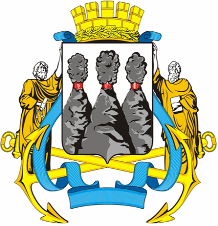 ГОРОДСКАЯ ДУМАПЕТРОПАВЛОВСК-КАМЧАТСКОГО ГОРОДСКОГО ОКРУГАот 26.02.2014 № 421-р13-я сессияг.Петропавловск-КамчатскийО принятии решения о внесении изменения в Решение Городской Думы Петропавловск-Камчатского городского округа от 06.03.2013 № 42-нд               «О порядке управления и распоряжения имуществом, находящимся в муниципальной собственности Петропавловск-Камчатского городского округа»Глава Петропавловск-Камчатского городского округа, исполняющий полномочия председателя Городской Думы                    К.Г. Слыщенко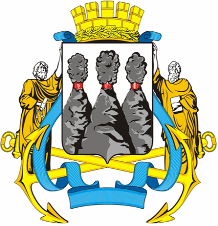 ГОРОДСКАЯ ДУМАПЕТРОПАВЛОВСК-КАМЧАТСКОГО ГОРОДСКОГО ОКРУГА